®   COVID-19 QUESTIONNAIRE & DISCLOSURE(revised 9/2023) 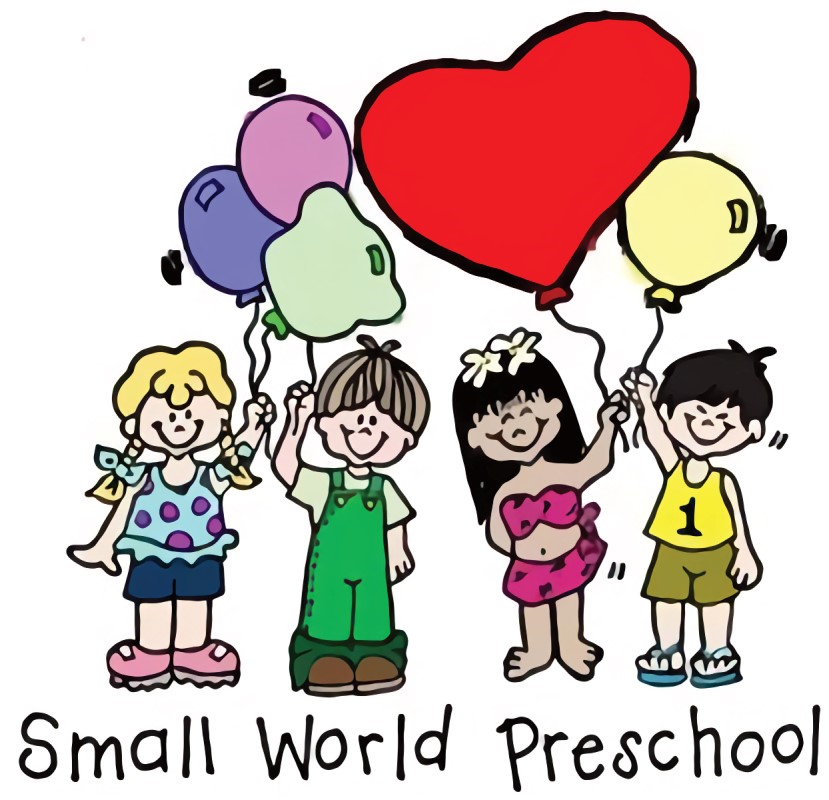 This form is a document that all families must fill out and return to us after a child has been out of school for an extended period (vacations, absences, visits from family from out of state and/or interisland.)  Please answer honestly as this could potentially affect us and our ability to continue to provide our services to you.  This form will be sent home prior to such a period as per our authority.  You must present this form at the entry upon your return and/or email to preschool.Have you/your child experienced any of the following symptoms in the past 48 hours?Fever or chillsCoughSore throatCongestion or runny noseHeadacheNew loss of taste or smellNausea, vomiting, or diarrhea.Muscle or body aches	Answer:   Yes _________   No _________  If yes, list symptom(s):  _______________________________Have you been in close contact and exposed to  someone that has been confirmed to have Covid-19 in the past 5 days?    Answer:  Yes __________   No  _________ If yes, list date of exposure for contact tracing  purposes.           Date(s) of exposure:   ______________________________________________________________________Have you and your immediate family traveled* outside of the State of Hawaii OR Interisland within the past 7 days?       Answer:    Yes_______    No ________    Travel Period: __________________________________________State/Country /Island Visited: _____________________________________________________________ __________________________________________________________________________________________*We will require that you provide us with the results of your child’s rapid Covid test taken upon the child’s return home and/or prior to school entry.   If the child exhibits any symptoms, no matter how minor, we ask that you keep them home and test again a day or so later.   Although most restrictions have been lifted/relaxed, the preschool will continue to take a pro-active and cautious stance indefinitely.  My signature below attests that I have truthfully answered all the questions above.  Failure to provide this form as requested could lead to your child being denied re-entry to school until this form is completed and returned. Child’s Name: _______________________________      _______________________________________________								Parent/Guardian Signature & Date of Disclosure    Received & Acknowledged by Small World on:  ____________________________________________________________________Email:  smallworldpreschool@hawaii.rr.com  OR   swpshi@outlook.com